ИНФОРМАЦИЯ 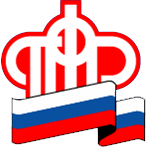 ГУ – УПРАВЛЕНИЯ ПЕНСИОННОГО ФОНДА РФ                              В БЕРЕЗОВСКОМ РАЙОНЕ ХМАО-ЮГРЫ02 июня 2016 года            			   				пресс-релизПовышенная фиксированная выплата к пенсии пенсионерам, имеющим детейПолучатели страховой пенсии по старости и по инвалидности, на иждивении которых находятся дети, не достигшие возраста 18 лет, а также дети, обучающиеся по очной форме обучения в образовательных организациях (до окончания ими такого обучения, но не дольше, чем до достижения ими возраста 23 лет), имеют право на повышение фиксированной выплаты к страховой пенсии.С 01 февраля размер фиксированной выплаты по старости составляет 6838,40 руб. Повышение фиксированной выплаты к страховой пенсии устанавливается в сумме, равной одной третьей суммы фиксированной выплаты к страховой пенсии, на каждого нетрудоспособного члена семьи, но не более чем на трех нетрудоспособных членов семьи. Например, при наличии одного такого члена семьи – 2279,46 руб., при наличии двух членов семьи – 4558,92 руб., при наличии трех и более таких членов семьи – 6838,38 руб. Для повышения фиксированной выплаты к страховой пенсии необходимо обратиться лично, либо через представителя, в Управление Пенсионного фонда в Березовском районе ХМАО-Югры или Многофункциональные центры предоставления государственных и муниципальных услуг в Березовском районе. К заявлению необходимо представить документ, удостоверяющий личность, СНИЛС, свидетельство о рождении иждивенца. После 18 лет – документы, подтверждающие нахождение нетрудоспособного члена семьи на иждивении (справка о совместном проживании, решение суда), справку из образовательного учреждения (с обязательным указанием фамилии, имени, отчества, реквизитов приказа о зачислении, предполагаемого периода обучения). В случае, когда установлено повышение фиксированной выплаты к страховой пенсии, а иждивенец достиг возраста 18 лет и продолжает обучение в образовательном учреждении, необходимо предоставить справку из образовательного учреждения о продолжении обучения (поступлении).__________________________________________________________Информация ГУ-УПФР в Березовском районе ХМАО-Югры, телефон 2-40-60, 2-13-14, 2-29-60